October 2017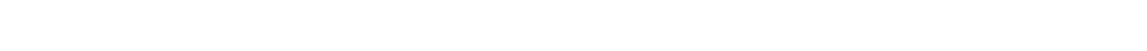 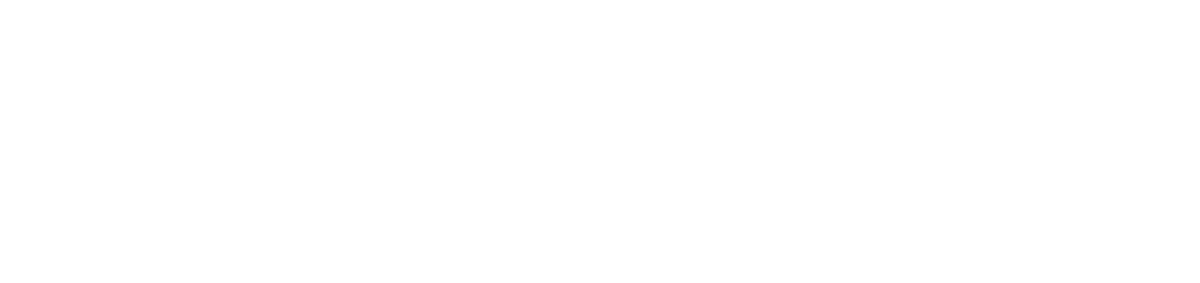 SundayMondayTuesdayWednesdayThursdayFridaySaturday1234567IbiyinkaIbiyinkaFlu ClinicDaum Trip891011121314Lillian’s BirthdayDental Clinic15161718192021Early Release (12:15)Picture RetakesMiss Teasley’s Wedding22232425262728Dental Clinic293031Mile’s BirthdayNo SchoolFall Festival